§411.  State contribution to pollution abatementThe commissioner may pay an amount not to exceed 80% of the expense of a municipal or quasi-municipal pollution abatement construction program or a pollution abatement construction program in an unorganized township or plantation authorized by the county commissioners.  The commissioner may make payments to the Maine Municipal Bond Bank to supply the State's share of the revolving loan fund established by Title 30‑A, section 6006‑A.  The commissioner may pay up to 90% of the expense of a municipal or quasi-municipal pollution abatement construction program or a pollution abatement construction program in an unorganized township or plantation authorized by the county commissioners in which the construction cost of the project does not exceed $100,000 as long as not more than one grant is made to any applicant each year, except that the commissioner may pay a percentage of the cost of individual projects serving single-family dwellings, seasonal dwellings or commercial establishments according to the following schedule:[PL 2001, c. 232, §9 (AMD).]For the purposes of this section, "annual income" means the sum of all the property owner's federal taxable income for the previous year for single-family or seasonal dwellings and "gross profit" means the sum of all the commercial establishment owner's gross profits for the previous year as listed on the relevant federal income tax returns.  [PL 1999, c. 375, §2 (AMD).]To determine eligibility, the commissioner may require an applicant to submit a copy of the relevant federal income tax return of the owner or owners.  In addition to any penalty adjudged under section 349, a person who knowingly makes any false statement, representation or certification in the application for a grant under this section and who receives such a grant shall, upon conviction, make restitution to the department in an amount equal to the amount of the grant plus interest and reasonable recovery cost incurred by the department.  [PL 1995, c. 186, §2 (NEW).]For small individual projects, following a period of 90 days from the date of application for assistance under this section, or as ground conditions permit, the unavailability of financial assistance under this section does not relieve an applicant of an obligation to comply with the state water classification program, chapter 3, subchapter I, article 4‑A or any other provision of law.  [RR 2015, c. 2, §26 (COR).]State grant-in-aid participation under this section is limited to grants for waste treatment facilities, interceptor systems and collector systems and outfalls. The word "expense" does not include costs relating to land acquisition or debt service, unless allowed under federal statutes and regulations.  [PL 2017, c. 137, Pt. A, §8 (AMD).]The commissioner shall develop a project priority list, for approval and adoption by the board, for pollution abatement construction and salt or sand-salt storage building projects. The factors considered in developing the priority lists include, but are not limited to, protection of groundwater and surface water, land use, shellfish, general public health hazards and water contact activities.  The commissioner shall revise the project priority list for municipal and county salt and sand-salt storage facilities by October 1, 1999 and for all other sand and salt storage facilities by April 1, 2000.  An owner or operator of a salt or sand-salt storage area may appeal the ranking and provide new information to the commissioner within 120 days of notification, which may change final priority ranking.  The board shall release a final project priority list of municipal and county sites by April 1, 2000, and for all other sand and salt storage facilities by July 1, 2000.  The board may not change the priority ranking for a municipality or county that prior to January 1, 1999 built a facility and also registered the site with the department pursuant to section 413.  [PL 1999, c. 387, §3 (AMD).]All proceeds of the sale of bonds for the construction and equipment of pollution abatement facilities expended under the direction and supervision of the commissioner must be segregated, apportioned and expended as provided by the Legislature.  [PL 1989, c. 890, Pt. A, §40 (AFF); PL 1989, c. 890, Pt. B, §24 (AMD).]SECTION HISTORYPL 1965, c. 425, §24 (AMD). PL 1965, c. 513, §79 (AMD). PL 1967, c. 268 (AMD). PL 1967, c. 475, §§9-A (AMD). PL 1967, c. 538, §§1,3 (RPR). PL 1969, c. 431, §9 (AMD). PL 1969, c. 499, §§5-8 (AMD). PL 1971, c. 618, §12 (AMD). PL 1973, c. 694, §1 (RPR). PL 1981, c. 398, §§1,2 (AMD). PL 1983, c. 566, §15 (AMD). PL 1985, c. 479, §3 (RPR). PL 1985, c. 689, §§1-3 (AMD). PL 1987, c. 502, §§1,2 (AMD). PL 1987, c. 751, §12 (AMD). PL 1989, c. 104, §§B13,C10 (AMD). PL 1989, c. 890, §A40 (AFF). PL 1989, c. 890, §§A40,B24 (AMD). PL 1991, c. 96 (AMD). PL 1991, c. 238, §2 (AMD). PL 1991, c. 824, §A83 (AMD). PL 1993, c. 223, §1 (AMD). PL 1995, c. 186, §§1,2 (AMD). PL 1999, c. 243, §3 (AMD). PL 1999, c. 375, §§1,2 (AMD). PL 1999, c. 387, §3 (AMD). PL 1999, c. 790, §A50 (AMD). PL 2001, c. 232, §9 (AMD). RR 2015, c. 2, §26 (COR). PL 2017, c. 137, Pt. A, §8 (AMD). The State of Maine claims a copyright in its codified statutes. If you intend to republish this material, we require that you include the following disclaimer in your publication:All copyrights and other rights to statutory text are reserved by the State of Maine. The text included in this publication reflects changes made through the First Regular and First Special Session of the 131st Maine Legislature and is current through November 1, 2023
                    . The text is subject to change without notice. It is a version that has not been officially certified by the Secretary of State. Refer to the Maine Revised Statutes Annotated and supplements for certified text.
                The Office of the Revisor of Statutes also requests that you send us one copy of any statutory publication you may produce. Our goal is not to restrict publishing activity, but to keep track of who is publishing what, to identify any needless duplication and to preserve the State's copyright rights.PLEASE NOTE: The Revisor's Office cannot perform research for or provide legal advice or interpretation of Maine law to the public. If you need legal assistance, please contact a qualified attorney.ANNUAL INCOMESINGLE-FAMILY	DWELLINGSEASONAL DWELLING $0 to $5,000100%50%$5,001 to $20,00090%50%$20,001 to $30,00050%25%$30,001 to $40,00025%25%$40,001 or more0%0%GROSS PROFITCOMMERCIAL ESTABLISHMENT$0 to $50,00050%$50,001 to $100,00025%$100,001 or more0%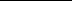 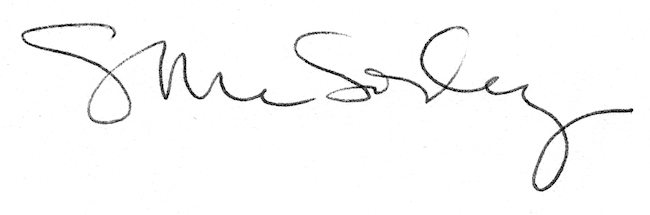 